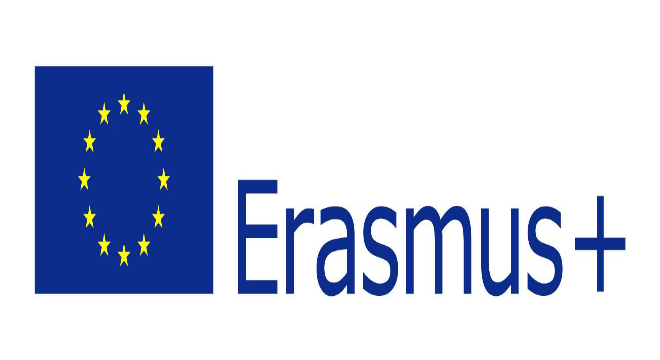 Hμερίδα του Ευρωπαϊκού Προγράμματος Erasmus + KA1 “Our common vision”  Δ/νση Α/θμιας Εκπ/σης Καβάλας - 2ο Δημοτικό Σχολείο ΚαβάλαςΠέμπτη 30 Νοεμβρίου 2017 Δημοτική Βιβλιοθήκη Καβάλας «Β. Βασιλικός»Πρόγραμμα Ημερίδας18.00:  Έναρξη – Xαιρετισμοίκ. Μπαντίκος Κων/νος,  Δ/ντής Α/θμιας Εκπαίδευσης ΚαβάλαςΔρ. Διαλεκτόπουλος Αθανάσιος, Σχολικός Σύμβουλος 1ης Εκπ/κής Περιφέρειας Καβάλας18.20:  Προγράμματα Erasmus +  και Σχολείο - Το Σχέδιο Δράσης “Our common vision” , Βλαστάρης Κων/νος, Δντής 2ου Δ. Σ. Καβάλας18.40: «Η προσπάθεια βελτίωσης στο Σχολείο: από το άτομο σε μια συνολική στρατηγική»,  Μουμτσάκης Απόστολος, Υπ/δντής, 2ου Δ.Σ. Καβάλας19.00: Συζήτηση με θέμα: «Η διαχείριση ενός ευρωπαϊκού προγράμματος - καλές πρακτικές»19.30: Λήξη της Ημερίδας